Types and numbers of schoolsSource: Edubase (Dfe) as at 20 February 2017Breakdown by age of children registered with the Health Authority 2008-2016Growth in the pupil populationPupil first language in 2016School standardsSpecial educational needsAttendance AttainmentPost 16 participationFrom 2016 onwards the DfE made three major changes to participation statistics: the NEET rate became a simple percentage, previously it had been adjusted by a formula; the focus moved to academic age 16 and 17 young people; and the main target became the NEET plus Not Known rate. Our NEET plus Not Known rate for November 2016 through to January 2017 was 6.9%. The same measure for the previous year was 7.3%.Understanding Bradford DistrictCity of Bradford Metropolitan District CouncilIntelligence BulletinMarch 2017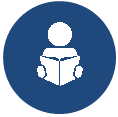 EducationSummary:The school estate is diversifying with an increasing number of schools having Academy or Free School status. As of the end of February 2017 the District had 212 schools.The number of pupils in school is growing significantly and is currently 99,000 Pupils have a wide range of first languages.Type of schoolNumberAge range of pupilsMaintaining Authority/DepartmentMaintaining Authority/DepartmentNursery school73 - 5Bradford LABradford LAPrimary school 1063 - 11Bradford LABradford LAPrimary Academies493 - 11DfEDfEPrimary Free Schools24 - 11DfEDfESecondary 711 - 18Bradford LABradford LAThrough Academies33 - 19DfEDfEThrough Free Schools14 - 19DfEDfESecondary Academies1811 - 18DfEDfESecondary Free Schools411 - 19DfEDfESpecial schools62 - 19Bradford LABradford LASpecial Academies211 - 19DfEDfEPupil Referral Units73 - 16Bradford LABradford LATOTAL212Year2008200920102011201220132014201520160-16124717127337130015131952133018133351135523135106136985Source: Bradford District Education Organisation Plan September 2016Source: Bradford District Education Organisation Plan September 2016Source: Bradford District Education Organisation Plan September 2016Source: Bradford District Education Organisation Plan September 2016Source: Bradford District Education Organisation Plan September 2016Source: Bradford District Education Organisation Plan September 2016Source: Bradford District Education Organisation Plan September 2016Source: Bradford District Education Organisation Plan September 2016Source: Bradford District Education Organisation Plan September 2016Source: Bradford District Education Organisation Plan September 2016Year2006/72007/82008/92009/1020010/112011/122012/132013/142014/152015/162016/17No8833988347887808978090761924809374096322984769929699000% +/--0.0%0.5%1.1%1.1%1.9%1.4%2.8%2.2%0.8%-0.3%Source: DfE January census (to 2015/16); DfE October census (2016/17only).Total number of children and young people attending mainstream, special and pupil referral units in Bradford district. Source: DfE January census (to 2015/16); DfE October census (2016/17only).Total number of children and young people attending mainstream, special and pupil referral units in Bradford district. Source: DfE January census (to 2015/16); DfE October census (2016/17only).Total number of children and young people attending mainstream, special and pupil referral units in Bradford district. Source: DfE January census (to 2015/16); DfE October census (2016/17only).Total number of children and young people attending mainstream, special and pupil referral units in Bradford district. Source: DfE January census (to 2015/16); DfE October census (2016/17only).Total number of children and young people attending mainstream, special and pupil referral units in Bradford district. Source: DfE January census (to 2015/16); DfE October census (2016/17only).Total number of children and young people attending mainstream, special and pupil referral units in Bradford district. Source: DfE January census (to 2015/16); DfE October census (2016/17only).Total number of children and young people attending mainstream, special and pupil referral units in Bradford district. Source: DfE January census (to 2015/16); DfE October census (2016/17only).Total number of children and young people attending mainstream, special and pupil referral units in Bradford district. Source: DfE January census (to 2015/16); DfE October census (2016/17only).Total number of children and young people attending mainstream, special and pupil referral units in Bradford district. Source: DfE January census (to 2015/16); DfE October census (2016/17only).Total number of children and young people attending mainstream, special and pupil referral units in Bradford district. Source: DfE January census (to 2015/16); DfE October census (2016/17only).Total number of children and young people attending mainstream, special and pupil referral units in Bradford district. Source: DfE January census (to 2015/16); DfE October census (2016/17only).Total number of children and young people attending mainstream, special and pupil referral units in Bradford district. First LanguagePrimaryCohortSecondaryCohort2016Bulgarian102016Czech2932016Hungarian2522016Italian332016Lithuanian592016Latvian1342016Polish9972016Romanian982016Russian1082016Slovak9742016Spanish952016Other EU countries2082016Rest of World19,539Source: January 2016 School Census informationSource: January 2016 School Census informationSource: January 2016 School Census information20122013201420152016Proportion of children that are taught in schools that OFSTED has judged to be good or outstanding – primary schools65%82%73%68%76%Proportion of children that are taught in schools that OFSTED has judged to be good or outstanding – secondary schools28%47%39%41%36%Percentage of schools where leadership is assessed as good or better by OFSTED 75%79%72%71%75%Source: Ofsted outcomes derived from published reports as at 20th February 2017Source: Ofsted outcomes derived from published reports as at 20th February 2017Source: Ofsted outcomes derived from published reports as at 20th February 2017Source: Ofsted outcomes derived from published reports as at 20th February 2017Source: Ofsted outcomes derived from published reports as at 20th February 2017Source: Ofsted outcomes derived from published reports as at 20th February 20172012201320142015201Number of children with special educational needs in Bradford1975418815186051689716463Number of children attending special schools7317768259481,066Source: DfE statistics for January 2016 published July 2016 / DfE school census Source: DfE statistics for January 2016 published July 2016 / DfE school census Source: DfE statistics for January 2016 published July 2016 / DfE school census Source: DfE statistics for January 2016 published July 2016 / DfE school census Source: DfE statistics for January 2016 published July 2016 / DfE school census Source: DfE statistics for January 2016 published July 2016 / DfE school census 20122013201420152016Primary school attendance rate95.3%95.1%95.8%95.6%95.8%Secondary school attendance rate93.5%93.3%94.0%94.0%94.6%Source: DfE Attendance and Absence SFRsSource: DfE Attendance and Absence SFRsSource: DfE Attendance and Absence SFRsSource: DfE Attendance and Absence SFRsSource: DfE Attendance and Absence SFRsSource: DfE Attendance and Absence SFRs20122013201420152016Percentage of pupils achieving a good level of development at the end of Early Years Foundation Stage 58%48.8%55.5%62.2%66.2%Percentage of pupils achieving the expected standard in reading, writing and maths (Key Stage 2) ----47%Percentage of pupil achieving the “Basics” (grade A*-C in English & maths) (Key Stage 4)----52.1%Progress 8 score  (Key Stage 4)----0.15Source: DfE Primary and Secondary Performance TablesSource: DfE Primary and Secondary Performance TablesSource: DfE Primary and Secondary Performance TablesSource: DfE Primary and Secondary Performance TablesSource: DfE Primary and Secondary Performance TablesSource: DfE Primary and Secondary Performance Tables2012201320142015Number of residents of academic age 16 to 1818885182021837819497Number in education14511144121406514793Number in employment1600173417262324Number in Training797597431419Percentage of academic age 16 to 18 NEET 5.5%5.4%5.4%3.6%Source: Calculated annually on the average NEET rate across the three months between November and January.Source: Calculated annually on the average NEET rate across the three months between November and January.Source: Calculated annually on the average NEET rate across the three months between November and January.Source: Calculated annually on the average NEET rate across the three months between November and January.Source: Calculated annually on the average NEET rate across the three months between November and January.